                 МКУК г-к Кисловодска «ЦБС»             6 +                       Библиотека-филиал № 5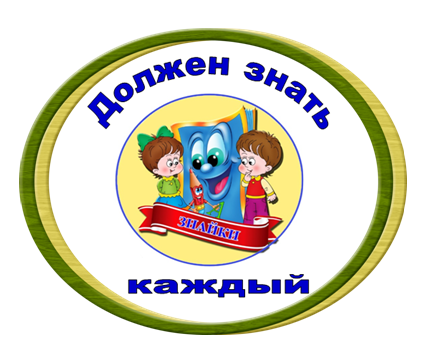 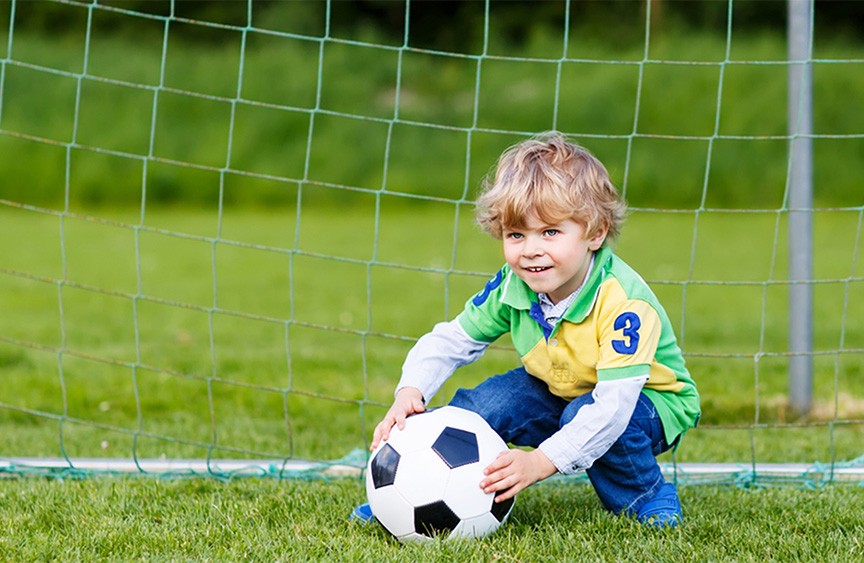 Кисловодск, 2022 г.  Всем известно вам ребята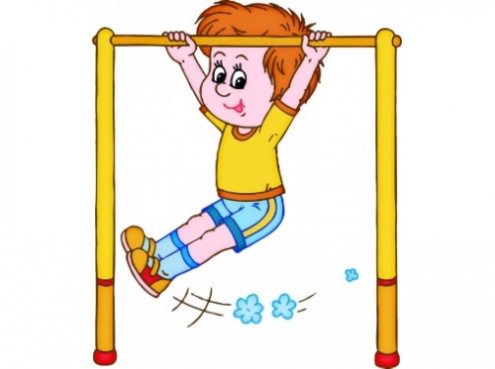 Что здоровым быть приятно. Только надо знатьКак здоровым стать!Чтобы быть здоровым нужно заниматься спортом. Что же такое спорт?Спорт – это жизнь. Это легкость движенья.
Спорт вызывает у всех уваженье.
Спорт продвигает всех вверх и вперед.
Бодрость, здоровье он всем придает.
Все, кто активен и кто не ленится,
Могут со спортом легко подружиться.Спорт – важная часть в жизни каждого человека. Спортом необходимо заниматься с детства, даже если не собираешься стать профессиональным спортсменом. Это поможет укрепить иммунитет. А значит, вы будете меньше болеть и скучать дома. 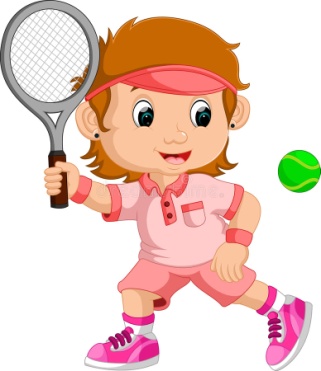 Юное тело своё закалять,Больших добиваться высот. Отвагу и волю в себе воспитатьПоможет нам в этом спорт.Когда вы занимаетесь спор-том, ваш организм покидают все вредные вещества, зато клетки насыщаются необходимым для жизни и хорошего самочувствия кислородом, кровь по организму двигается быстрее, а значит, вы быстрее справляетесь с атаками микробов.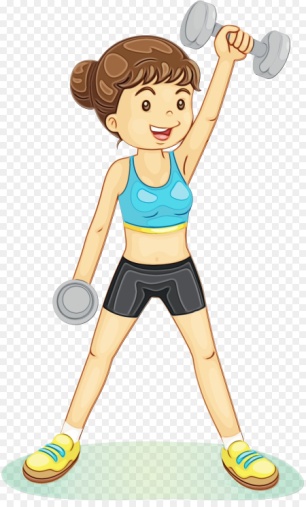 Чтоб расти  и развиваться,Ни по дням, а по часам:Спортом нужно заниматьсяИ тебе, и мне, и нам! Тогда мы будем смелыми,Ловкими, умелыми,Быстрыми и сильными,И непобедимыми!Во время занятий спортом в организме  вырабатывается «гормон радости». Поэтому после занятий спортом вы чувствуете себя весёлым и жизнерадостным. Занятие спортом – это отличная возможность стать сильнее, получить такие нужные в жизни черты характера, как трудолюбие, упорство, ответственность, воля и целеустремлённость.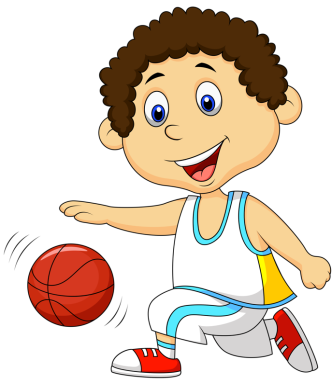 Мы дружить со спортом будем, С клюшкой, шайбой и мячом.Все мы скажем «нет» простуде,Нам болезни нипочем.Мы хотим дружить со спортом: информационный буклет / Муниципальное казенное учреждение культуры города-курорта Кисловодска «Централизованная библи-отечная система», библиотека-филиал № 5; сост. Л.В. Алтухова, отв. за выпуск Н.А. Морозова. – Кисловодск, 2019. – 20 с.Ссылки на использованные источники:Внеклассное мероприятие для школьников о пользе спорта [Электронный ресурс]. - Режим доступа : https://videouroki.net/razrabotki/vnieklassnoie-mieropriiatiie-dlia-shkol-nikov-o-pol-zie-sporta.html, свободный. - Заглавие с экрана. - (Дата обращения 19.03.2022).Сценарий занятия «Спорт и здоровье» [Электронный ресурс]. - Режим доступа : https://урок.рф/library/sport_i_zdorove_124447.html, свободный. - Заглавие с экрана. - (Дата обращения 19.03.2022).Сценарий спортивного праздника в начальной школе[Электронный ресурс]. - Режим доступа : https://kladraz.ru/blogs/15695/scenarii-sportivnogo-prazdnika-v-shkole.html, свободный. - Заглавие с экрана. - (Дата обращения 19.03.2022).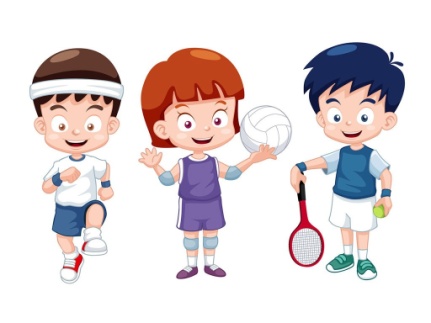 Ставропольский кр., г. Кисловодск,пр. Дзержинского, 43,тел: (87937) 6-61-03e.mail: kislovodsk-cbs-f5@yandex.ru